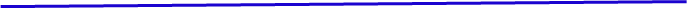 GOKDW.021.6.2022Zarządzenie nr 6/2022Dyrektora Gminnego Ośrodka Kultury w Dobrzeniu Wielkim z dnia 22.02.2022w sprawie wprowadzenia zmian do regulaminu uczestnictwa w zajęciach stałych Na podstawie art. 28   Ustawy z dnia 25 października 1991 r. o organizowaniu i prowadzeniu działalności kulturalnej (Dz.U z 2020r. poz 194.) , § 16 Statutu Gminnego Ośrodka Kultury w Dobrzeniu Wielkim  zarządzam co następuje : § 1Wprowadza się zmiany w załączniku do niniejszego zarządzenia  § 3Zarządzenie wchodzi w życie z dniem podjęcia 